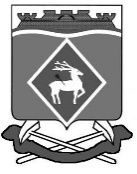 РОССИЙСКАЯ ФЕДЕРАЦИЯРОСТОВСКАЯ ОБЛАСТЬМУНИЦИПАЛЬНОЕ ОБРАЗОВАНИЕ«ЛИТВИНОВСКОЕ СЕЛЬСКОЕ ПОСЕЛЕНИЕ»АДМИНИСТРАЦИЯ ЛИТВИНОВСКОГО СЕЛЬСКОГО ПОСЕЛЕНИЯПОСТАНОВЛЕНИЕ23 августа 2022 года                            № 82	      с. ЛитвиновкаОб утверждении Порядка оповещения населения муниципального образования «Литвиновского сельского поселения» и подразделений Государственной противопожарной службы о пожаре В соответствии с Федеральным законом от 21 декабря 1994 г. № 69-ФЗ             «О пожарной безопасности», Федеральным законом от 6 октября 2003 г. № 131-ФЗ «Об общих принципах организации местного самоуправления в Российской Федерации», Федеральным законом от 22 июля 2008 г. № 123-ФЗ «Технический регламент о требованиях пожарной безопасности», постановлением Правительства Российской Федерации от 16 сентября 2020 г. № 1479 «Об утверждении Правил противопожарного режима в Российской Федерации» и Уставом  муниципального образования «Литвиновского сельского поселения»                                                    ПОСТАНОВЛЯЮ: Утвердить прилагаемый Порядок оповещения населения муниципального образования «Литвиновского сельского поселения» и подразделений Государственной противопожарной службы о пожаре.Для 	оповещения 	населения 	и 	подразделений 	Государственной противопожарной 	службы 	о 	пожаре 	обеспечить 	населенные 	пункты муниципального образования «Литвиновского сельского поселения» общедоступными средствами связи.Настоящее постановление вступает в силу на следующий день после дня его официального опубликования (обнародования).Контроль за исполнением настоящего постановления оставляю за собой.Глава Администрации                                                                 Литвиновского селского поселения                                             И.Н. ГерасименкоУтвержден                                                                      постановлением Администрации                                        от 23.08.022 г. № 82Порядокоповещения населения муниципального образования «Литвиновского сельского поселения» и подразделений Государственной противопожарной службы о пожаре Общие положения1.1. Настоящий Порядок разработан в соответствии с Федеральным законом от 21 декабря 1994 г. № 69-ФЗ «О пожарной безопасности», Федеральным законом от 22 июля 2008 г. № 123-ФЗ «Технический регламент о требованиях пожарной безопасности», постановлением Правительства Российской Федерации от 16 сентября 2020 г. № 1479 «Об утверждении Правил противопожарного режима в Российской Федерации». 1.2. Настоящий Порядок определяет организацию, задачи и механизмы реализации мероприятий по оповещению населения муниципального образования «Литвиновского сельского поселения» (далее – население) и подразделений Государственной противопожарной службы (далее – подразделения ГПС) о пожаре или угрозе возникновения пожара.1.3. Меры по организации своевременного оповещения населения и подразделений ГПС о пожаре или угрозе возникновения пожара осуществляются  главой Администрации муниципального образования «Литвиновского сельского поселения».1.4. Оповещение подразделений ГПС о пожаре осуществляется незамедлительно посредством телефонной связи по номерам «01», «112», либо сотовой связи по номеру «101», а также любыми иными техническими средствами, позволяющими незамедлительно оповестить подразделения ГПС о пожаре.   1.5. Практическая отработка оповещения населения и подразделений ГПС о пожаре проводится Администрацией муниципального образования «Литвиновского сельского поселения» (далее – администрация) один раз в квартал.Организация оповещения населения о пожаре 2.1. При поступлении информации о возникновении пожара администрация оповещает население и подразделения ГПС о пожаре.Основным способом оповещения населения о пожаре считается передача звуковых сигналов оповещения и речевой информации (сообщений о пожаре).2.2. Сигнал оповещения «Пожар!» – условный сигнал, включающий в себя передачу звуковых сигналов и речевой информации, передаваемый в установленном порядке и информирующий о пожаре либо об угрозе его возникновения и являющийся командой для проведения определенных мероприятий населением и администрацией.2.3. Сигнал оповещения «Пожар!» подается при возникновении пожара в населенном пункте муниципального образования «Литвиновского сельского поселения», а также в лесном  массиве, примыкающем к населенному пункту муниципального образования «Литвиновского сельского поселения». 2.4. Оповещение населения о пожаре осуществляется: посредством автоматизированной системы централизованного оповещения населения;средствами звуковой сигнализации: электросиренами, ручными сиренами и другими вспомогательными техническими средствами оповещения, в том числе, при помощи колоколов, рынд, закрепленных рельсов и т.п.;по сетям (каналам) радио, телевизионного и (или) проводного вещания (местный радиоузел), телефонной проводной и (или) сотовой связи;по сетям наружной (уличной) звукофикации;группами оповещения (дежурными администрации) – подворовым обходом домовладений и (или) объездом на транспортных средствах с использованием громкоговорителей, электромегафонов;любыми иными техническими средствами, позволяющими оповестить население о пожаре. Для привлечения внимания населения перед передачей речевой информации производится использование средств звуковой сигнализации путем подачи в течение двух-трех минут соответствующего звукового сигнала, что означает «Внимание всем! Пожар!».Звуковой сигнал повторяется несколько раз и может дублироваться с помощью других средств звуковой сигнализации.Во всех случаях оповещения с включением средств звуковой сигнализации до населения немедленно доводятся соответствующие сообщения о пожаре с использованием существующих сетей (каналов) радио, телевизионного и (или) проводного вещания (местный радиоузел), телефонной проводной и (или) сотовой связи, сети наружной (уличной) звукофикации, громкоговорителей, электромегафонов, а также путем проведения собраний населения.При проведении оповещения населения о пожаре с использованием средств звуковой сигнализации допускается повторение речевого сообщения.Решение об оповещении населения о пожаре принимает глава администрации или лицо, его замещающее либо лицо, уполномоченное главой администрацией в сфере обеспечения пожарной безопасности.Ведущий специалист	О.И. Романенко